CZĘŚĆ ISPECYFIKACJA ISTOTNYCH WARUNKÓW ZAMÓWIENIA (SIWZ)w postępowaniu o udzielenie zamówienia publicznego prowadzonymw trybie przetargu nieograniczonego naroboty budowlane polegające na przebudowie sieci wodociągowej w m. Liszna oraz rozbudowie oczyszczalni ścieków w m. Cisnej w formule „zaprojektuj i wybuduj”Obiekt: Oczyszczalnia ścieków i sieć wodociągowaLokalizacja obiektu: Gmina Cisna, m. Cisna i m. LisznaNazwa i Adres Zamawiającego: Gmina CisnaCisna 49, 38-607 Cisnatel. 13 468 63 38, 13 468 63 44, 13 468 63 07fax. 13 468 63 54email: ugcisna@pro.onet.pl   www.gminacisna.pl Nazwy i kody robót budowlanych objętych przedmiotem zamówienia:Zamówienie o wartości nieprzekraczającej kwoty określone w przepisach wydanych na podstawie art. 11 ust. 8 ustawy z dnia 29 stycznia 2004 r. - (Dz. U. z 2017r. poz. 1579) - Prawo zamówień publicznychData modyfikacji: 25 styczeń 2018r.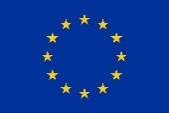 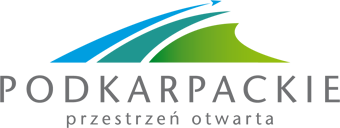 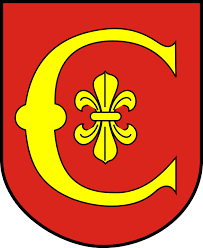 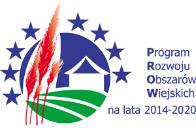 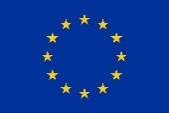 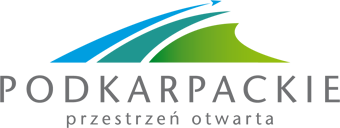 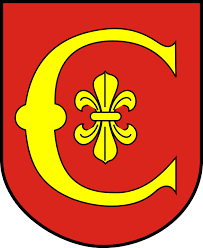 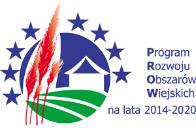 Informacje ogólneDane Zamawiającego: Gmina CisnaCisna 49, 38-607 Cisnatel. 13 468 63 38, 13 468 63 44, 13 468 63 07fax. 13 468 63 54email: ugcisna@pro.onet.pl www.gminacisna.pl Tryb udzielania zamówienia:Postępowanie prowadzone jest w trybie przetargu nieograniczonego w oparciu o przepisy ustawy  z dnia 29 stycznia 2004 r. – Prawo zamówień publicznych (Dz. U.  z 2017r poz. 1579) zwanej dalej „ustawą Pzp”. Zamawiający w niniejszym postępowaniu stosuje przepisy ustawy PZP dla postępowań, których szacunkowa wartość zamówienia nie przekracza kwoty określonej na podstawie art. 11 ust. 8 ustawy Pzp.   Ilekroć w niniejszej Specyfikacji użyte jest sformułowanie „ustawa Pzp” należy przez to rozumieć ustawę Prawo zamówień publicznych, o której mowa powyżej w pkt. 1.Ilekroć w niniejszej Specyfikacji użyte jest sformułowanie „Rozporządzenie” należy przez to rozumieć Rozporządzeniu Ministra Rozwoju w sprawie rodzajów dokumentów, jakich może żądać zamawiający od wykonawcy w postępowaniu o udzielenie zamówienia z dnia 26 lipca 2016 r. (Dz. U. z 2016 r. poz. 1126)W prowadzonym postępowaniu o udzielenie zamówienia publicznego Zamawiający będzie stosował tzw. „procedurę odwróconą”, o której mowa w art. 24aa ustawy Pzp. Tym samym, Zamawiający najpierw dokona oceny złożonych ofert pod kątem przesłanek odrzucenia oferty (art. 89 ust. 1 ustawy Pzp) oraz kryteriów oceny ofert, określonych w  pkt 17 niniejszej SIWZ, a następnie zbada czy Wykonawca, którego oferta została oceniona jako najkorzystniejsza, nie podlega wykluczeniu oraz spełnia warunki udziału w postępowaniu.Wyłącznie w odniesieniu do Wykonawcy, którego oferta została oceniona jako najkorzystniejsza  (uplasowała się na najwyższej pozycji rankingowej), Zamawiający dokonuje podmiotowej oceny spełniania przez niego warunków udziału w postępowaniu oraz braku podstaw do wykluczenia, tj. bada oświadczenie wstępne, złożone przez tegoż Wykonawcę, a następnie żąda od niego przedłożenia  dokumentów potwierdzających spełnienie warunków udziału w postępowaniu. Opis przedmiotu zamówieniaPrzedmiot zamówienia obejmuje roboty budowlane polegające na przebudowie sieci wodociągowej w m. Liszna oraz rozbudowie oczyszczalni ścieków w m. Cisnej w formule „zaprojektuj i wybuduj”, który ma na celu przebudowę dwóch odcinków wodociągu PVC110 mm i 90 mm o łącznej długości ok. 490 mb. Rozbudowa oczyszczalni ścieków ma na celu poprawę parametrów oczyszczanych ścieków gdzie po zakończeniu modernizacji obiekt będzie się charakteryzował:średnią dobową ilością ścieków Qdśr = 360m3/dmaksymalną godzinową ilością ścieków Qhmax = 36 m3/hładunek BZT5 w ściekach surowych ŁBZT5 = 236,4kg/d, RLM = 3940Celem operacji jest poprawa jakości życia mieszkańców oraz zapobieganie degradacji środowiska naturalnego, ograniczenie zanieczyszczenia wód i gleby oraz ochrona naturalnych ekosystemów w gminie Cisna. Cel zostanie zrealizowany poprzez przebudowę  jednej oczyszczalni ścieków w m. Cisna oraz dwóch odcinków wodociągowych o łącznej długości ok. 0,49 km w m. Liszna. Dzięki temu, poprawie ulegnie wartość dotycząca objętości oczyszczonych ścieków o 80 300 m3/rok, nastąpi poprawa stanu infrastruktury wodno-ściekowej na terenie gminy Cisna, a także poprawa standardu i jakości życia mieszkańców oraz zwiększenie atrakcyjności gospodarczej oraz turystycznej gminy Cisna.                                                                                                                                                                                                                                                                                                                                                                            Realizacja opisanego wyżej przedsięwzięcia przyczyni się do osiągnięcia standardów i norm określonych w aktach prawnych Unii Europejskiej, a tym samym przyczyni się do osiągnięcia zdolności sprostania wymogom członkostwa w Unii Europejskiej, poprzez realizację priorytetów ochrony środowiska wyrażonych w Polityce ekologicznej państwa oraz strategiach regionalnych i lokalnych.W ramach przedmiotu zamówienia, Wykonawca uzyska w imieniu Zamawiającego decyzje na użytkowanie obiektów.Szczegółowy zakres przedmiotu zamówienia został opisany w części III – programie funkcjonalno - użytkowym.Przedmiotu zamówienia nie można opisywać przez wskazanie znaków towarowych, patentów lub pochodzenia, źródła lub szczególnego procesu, który charakteryzuje produkty lub usługi dostarczane przez konkretnego Wykonawcę, jeżeli mogłoby to doprowadzić do uprzywilejowania lub wyeliminowania niektórych Wykonawców lub produktów, chyba że jest to uzasadnione specyfiką przedmiotu zamówienia i Zamawiający nie może opisać przedmiotu zamówienia za pomocą dostatecznie dokładnych określeń, a wskazaniu takiemu towarzyszą wyrazy „lub równoważny”.Przedmiot zamówienia jest współfinansowany ze środków Europejskiego Funduszu Rolnego na rzecz Rozwoju Obszarów Wiejskich w ramach Rozwoju Programu Obszarów Wiejskich na lata 2014 – 2020.Opis sposobu przedstawiania ofert wariantowych i częściowychZamawiający nie dopuszcza składania ofert wariantowych na zasadach określonych w art. 82 ust. 1 ustawy PZP.Zamawiający nie dopuszcza składania ofert częściowych.Informacje o planowanym zawarciu umowy ramowej i o planowanych zamówieniach dodatkowychZamawiający nie przewiduje możliwości zawarcia umowy ramowej na podstawie art. 99 – 101b ustawy PZP.Zamawiający nie przewiduje udzielenia zamówienia dodatkowego, o którym mowa w art. 67  ust. 1 pkt 7  ustawy Pzp.Informacje dotyczące podwykonawstwa.Zamawiający przewiduje możliwość powierzenia wykonania części zamówienia podwykonawcom.Termin wykonania zamówienia i okres gwarancji i rękojmiZamawiający oczekuje aby przedmiot zamówienia prowadzony w formule „zaprojektuj i wybuduj” został wykonany w terminie do 28 czerwca 2019 roku przy czym roboty budowlane muszą się zakończyć do 29 marca 2019 roku.Zamawiający oczekuje aby część zamówienia związana z opracowaniem projektu budowlanego z uzyskaniem prawomocnej decyzji pozwolenia na budowę, została wykonana w terminie do 28 września 2018 roku.Okres rękojmi i gwarancji będzie trwał co najmniej 36 miesięcy od daty protokołu odbioru końcowego, z zastrzeżeniem zapisów w pkt. 17 niniejszej SIWZ.Opis warunków udziału w postępowaniu oraz opis sposobu dokonania oceny tych warunkówW postępowaniu o udzielenie zamówienia mogą brać udział wykonawcy, którzy:nie podlegają wykluczeniu;spełniają warunki udziału w postępowaniu zgodnie z art. 22 ust. 1b, dotyczące:kompetencji lub uprawnień do prowadzenia określonej działalności  zawodowej,sytuacji ekonomicznej lub finansowejzdolności technicznej lub zawodowejO udzielenie zamówienia mogą ubiegać się Wykonawcy, którzy:posiadają wiedzę i doświadczenie niezbędne do wykonania przedmiotu zamówienia tj. udokumentują należyte wykonanie, tj. zakończenie w okresie ostatnich 5 lat, przed upływem terminu składania ofert, a jeżeli okres prowadzenia działalności jest krótszy – w tym okresie:co najmniej jednej (1) roboty budowlanej odpowiadającej przedmiotowi zamówienia tj. polegającej na budowie lub rozbudowie lub przebudowie sieci kanalizacji sanitarnej i/lub wodociągowej o długości sieci co najmniej 490 mb oraz co najmniej jednej (1) robocie budowlanej odpowiadającej przedmiotowi zamówienia tj. polegającej na budowie lub rozbudowie lub przebudowie lub modernizacji oczyszczalni ścieków o wydajności co najmniej Qdśr = 360m3/ddysponują osobą zdolną do wykonania zamówienia, która będzie uczestniczyć w realizacji przedmiotu zamówienia tj.: osobą posiadającą uprawnienia określone przepisami Prawa budowlanego do pełnienia funkcji kierownika budowy w specjalności konstrukcyjno – budowlanej.Wymaga się, aby osoba dedykowana do pełnienia funkcji kierownika budowy posiadała:co najmniej 5 letnie doświadczenie zawodowe w pełnieniu funkcji kierownika budowy lub inspektora nadzoru w specjalności konstrukcyjno – budowlanej,pełniła funkcję kierownika budowy lub inspektora nadzoru na co najmniej jednej (1) robocie budowlanej, polegającej na budowie lub rozbudowie lub przebudowie lub modernizacji oczyszczalni ścieków o wydajności co najmniej Qdśr = 360m3/dUwaga 1: Kierownik budowy powinien posiadać uprawnienia budowlane zgodnie z ustawą z dnia 07 lipca 1994 r. Prawo budowlane (Dz. U. z 2017 r. poz. 1332) oraz rozporządzeniem Ministra Infrastruktury i Rozwoju z dnia 11 września 2014 r. w sprawie samodzielnych funkcji technicznych w budownictwie (Dz. U. z 2014 r. poz. 1278) lub odpowiadające im ważne uprawnienia budowlane, które zostały wydane na podstawie wcześniej obowiązujących przepisów. Zgodnie z art. 12a ustawy Prawo budowlane samodzielne funkcje techniczne w budownictwie, określone w art. 12 ust. 1 ustawy mogą również wykonywać osoby, których odpowiednie kwalifikacje zawodowe zostały uznane na zasadach określonych w przepisach odrębnych. Regulację odrębną stanowią przepisy ustawy z dnia 22 grudnia 2015r. o zasadach uznawania kwalifikacji zawodowych nabytych w państwach członkowskich Unii Europejskiej (Dz. U. z 2016, poz. 65 ze zm.).Uwaga 2. Kluczowy personel, podany przez Wykonawcę w ofercie nie wyczerpuje wymagań dla rzetelnego wypełnienia zobowiązań zespołu projektowego i realizacji robót budowlanych i winien być traktowany, jako minimalne wymogi Zamawiającego dla udziału w postępowaniu przetargowym.nie podlegają wykluczeniu z postępowania o udzielenie zamówienia publicznego w okolicznościach, o których mowa w art. 24 ust.1 pkt 12) – 23) oraz art. 24 ust.5 pkt 1) – 2) ustawy Pzp,W przypadku Wykonawców wspólnie ubiegających się o udzielenie zamówienia:żaden z Wykonawców nie może podlegać wykluczeniu z postępowania na podstawie art. 24 ust. 1 pkt 12) – 23) oraz art. 24 ust. 5 pkt 1) - 2)  ustawy Pzp,warunki określone w ust. 2 lit. a)-b) musi spełniać przynajmniej jeden z Wykonawców lub wszyscy Wykonawcy łącznie.Ocena spełnienia warunków określonych w ust. 1 dokonywana będzie zgodnie z formułą „spełnia - nie spełnia”, na podstawie złożonych wraz z ofertą dokumentów oraz oświadczeń, których wykaz zawiera  pkt. 9 SIWZ.Wykonawca może w celu potwierdzenia spełniania warunków udziału w postępowaniu, w stosownych sytuacjach oraz w odniesieniu do konkretnego zamówienia, lub jego części, polegać na zdolnościach technicznych lub zawodowych lub sytuacji finansowej lub ekonomicznej innych podmiotów, niezależnie od charakteru prawnego łączących go z nim stosunków prawnych. Wykonawca, który polega na zdolnościach lub sytuacji innych podmiotów, musi udowodnić zamawiającemu, że realizując zamówienie, będzie dysponował niezbędnymi zasobami tych podmiotów, w szczególności przedstawiając zobowiązanie tych podmiotów do oddania mu do dyspozycji niezbędnych zasobów na potrzeby realizacji zamówienia.W odniesieniu do warunków dotyczących wykształcenia, kwalifikacji zawodowych lub doświadczenia, Wykonawcy mogą polegać na zdolnościach innych podmiotów, jeśli podmioty te zrealizują roboty budowlane lub usługi, do realizacji których te zdolności są wymagane.Wykaz dokumentów i oświadczeń jakie mają dostarczyć Wykonawcy wraz z ofertą w celu potwierdzenia spełniania warunków udziału w postępowaniu.W zakresie wykazania spełniania przez Wykonawcę warunków, o których mowa w art. 22 ust. 1 ustawy Pzp, należy przedłożyć oświadczenie, o którym mowa w  art. 25a ust. 1, o spełnieniu przez Wykonawcę warunków udziału w postępowaniu określonych w art. 22 ust. 1 ustawy Pzp, według wzoru stanowiącego załącznik nr2 do SIWZ,W zakresie potwierdzenia niepodlegania wykluczeniu na podstawie art. 24 ust. 1  pkt 12) – 23) oraz art. 24 ust.5 pkt 1) – 2)  ustawy Pzp, należy przedłożyć oświadczenie o braku podstaw do wykluczenia Wykonawcy z postępowania, sporządzone wg wzoru stanowiącego załącznik nr3 do SIWZWykonawca, który polega na zdolnościach lub sytuacji innych podmiotów, musi udowodnić Zamawiającemu, że realizując zamówienie, będzie dysponował niezbędnymi zasobami tych podmiotów, w szczególności przedstawiając zobowiązanie tych podmiotów do oddania mu do dyspozycji niezbędnych zasobów na potrzeby realizacji zamówienia. Z dokumentu (np. zobowiązania) musi wynikać w szczególności:zakres dostępnych wykonawcy zasobów innego podmiotu;sposób wykorzystania zasobów innego podmiotu, przez wykonawcę, przy wykonywaniu zamówienia publicznego;zakres i okres udziału innego podmiotu przy wykonywaniu zamówienia publicznego;czy podmiot, na zdolnościach którego wykonawca polega w odniesieniu do warunków udziału w postępowaniu dotyczących wykształcenia, kwalifikacji zawodowych lub doświadczenia, zrealizuje roboty budowlane lub usługi, których wskazane zdolności dotyczą. Dokument Wykonawca winien sporządzić wg wzoru stanowiącego załącznik nr7 do niniejszej  SIWZ.Dowód wniesienia wadium:w przypadku wniesienia wadium w postaci niepieniężnej, należy dołączyć do oferty oryginał dokumentu potwierdzającego wniesienie wadium – zgodnie z SIWZ;w przypadku wniesienia wadium w postaci pieniężnej, zalecane jest dołączenie do oferty kopii potwierdzenia nadania przelewu.Wykaz Cen stanowiący załącznik nr5do PFU.Dokumenty dla przeprowadzenia oceny ofert w ramach kryterium oceny ofert, tj. wykaz wskazujący: osobę dedykowaną przez wykonawcę do pełnienia funkcji kierownika budowy posiadającą uprawnienia budowlane w specjalności konstrukcyjno – budowlanej z co najmniej 5 letnim doświadczeniem zawodowym w pełnieniu  funkcji kierownika budowy lub inspektora nadzoru w powyższej specjalności oraz określający roboty budowlane, przy których osoba dedykowana do pełnienia funkcji kierownika budowy pełniła funkcję kierownika budowy lub inspektora nadzoru. Wykazane roboty budowlane o których mowa powyżej – muszą polegać na: budowie lub rozbudowie lub przebudowie lub modernizacji oczyszczalni ścieków o wydajności co najmniej Qdśr = 360m3/d. Wykaz wykonawca winien sporządzić zgodnie  ze wzorem stanowiącym załącznik nr8 do niniejszej SIWZ.dowody określające czy wykazane roboty budowlane zostały wykonane należycie, w szczególności zawierające informacje o tym czy roboty zostały wykonane zgodnie z przepisami prawa budowlanego i prawidłowo ukończone, przy czym dowodami, o których mowa, są referencje bądź inne dokumenty wystawione przez podmiot, na rzecz którego roboty budowlane były wykonywane, a jeżeli z uzasadnionej przyczyny o obiektywnym charakterze wykonawca nie jest w stanie uzyskać tych dokumentów - inne dokumentyz treści przedłożonych dokumentów musi jednoznacznie wynikać, że wykazane roboty budowlane zostały wykonane zgodnie z przepisami prawa budowlanego i prawidłowo ukończone oraz że dedykowana osoba pełniła przy ich realizacji funkcje kierownika budowy lub inspektora nadzoruUwaga. Wyżej wymienione dowody potwierdzające, że wykazane roboty budowlane zostały wykonane zgodnie z przepisami prawa budowlanego i prawidłowo ukończone oraz że dedykowana osoba pełniła przy ich realizacji funkcje kierownika budowy lub inspektora nadzoru muszą zostać załączone przez Wykonawcę wraz z ofertą, gdyż dokumenty te nie podlegają założeniu na podstawie art. 26 ust1 ustawy PZP ani uzupełnieniu w trybie art. 26 ust 3 ustawy PZP na późniejszym etapie postępowania o udzielenie niniejszego zamówienia. Wykonawca, w terminie 3 dni od dnia zamieszczenia na stronie internetowej informacji, o której mowa w art. 86 ust. 5 ustawy (zestawienie złożonych ofert), przekazuje zamawiającemu oświadczenie o przynależności lub braku przynależności do tej samej grupy  kapitałowej zgodnie z załącznikiem nr4 do SIWZ,  o  której  mowa  w  art.  24 ust. 1 pkt 23  ustawy  PZP.   Wraz  ze złożeniem oświadczenia, wykonawca może przedstawić dowody, że powiązania z innym wykonawcą nie prowadzą do zakłócenia konkurencji w postępowaniu o udzielenie zamówienia.Uwaga! Niniejszą  informację  składa oddzielnie każdy z Wykonawców wspólnie ubiegających się o  udzielenie zamówienia.Zamawiający przed udzieleniem zamówienia wezwie wykonawcę, którego oferta została najwyżej oceniona, do złożenia w wyznaczonym, nie krótszym niż 5 dni terminie aktualnych na dzień złożenia oświadczeń lub dokumentów potwierdzających okoliczności, o których mowa w art. 25 ust. 1 ustawy PZP tj:Odpisu z właściwego rejestru lub z centralnej ewidencji i informacji o działalności gospodarczej, jeżeli odrębne przepisy wymagają wpisu do rejestru lub ewidencji, w celu potwierdzenia braku podstaw wykluczenia na podstawie art. 24 ust. 5 pkt 1 ustawy Pzp,Wykaz wykonanych robót określonych w pkt. 8 ust 2.a) niniejszej SIWZ – sporządzony przez wykonawcę według załącznika nr5 do SIWZ, spełniających wymagania określone w pkt 8 ust 2.a) SIWZ, wykonanych nie wcześniej niż w okresie ostatnich 5 lat przed upływem terminu składania ofert, a jeżeli okres prowadzenia działalności jest krótszy – w tym okresie, wraz z podaniem ich rodzaju, wartości, daty, miejsca wykonania i podmiotów, na rzecz których roboty te zostały wykonane, z załączeniem dowodów określających czy te roboty budowlane zostały wykonane należycie, w szczególności informacji o tym czy roboty zostały wykonane zgodnie z przepisami prawa budowlanego i prawidłowo ukończone, przy czym dowodami, o których mowa, są referencje bądź inne dokumenty wystawione przez podmiot, na rzecz którego roboty budowlane były wykonane, a jeżeli z uzasadnionej przyczyny o obiektywnym charakterze wykonawca nie jest w stanie uzyskać tych dokumentów – inne dokumentyWykaz osób określonych w pkt. 8 ust 2.b) niniejszej SIWZ – sporządzony przez wykonawcę według załącznika nr6 do SIWZ, skierowanych przez wykonawcę do realizacji zamówienia publicznego, spełniających wymagania określone w pkt. 8 ust 2.b) niniejszej SIWZ wraz z informacjami na temat ich, uprawnień, doświadczenia i wykształcenia niezbędnych do wykonania zamówienia publicznego, a także zakresu wykonywanych przez nie czynności oraz informacją o podstawie do dysponowania tymi osobami.W przypadku wskazania przez wykonawcę dostępności oświadczeń lub dokumentów, o których mowa w § 2, § 5 i § 8  rozporządzenia Ministra Rozwoju z dnia 26 lipca 2016 r.  w sprawie rodzajów dokumentów, jakich może żądać zamawiający od wykonawcy w postępowaniu o udzielenie zamówienia, w formie elektronicznej pod określonymi adresami internetowymi ogólnodostępnych i bezpłatnych baz danych, zamawiający pobiera samodzielnie z tych baz danych wskazane przez wykonawcę oświadczenia lub dokumenty.W przypadku wskazania przez wykonawcę oświadczeń lub dokumentów, o których mowa w § 2, § 5 i § 8 rozporządzenia Ministra Rozwoju z dnia 26 lipca 2016 r. w sprawie rodzajów dokumentów, jakich może żądać zamawiający od wykonawcy w postępowaniu o udzielenie zamówienia, które pozostają w dyspozycji zamawiającego, w szczególności oświadczeń lub dokumentów, przechowywanych przez zamawiającego stosownie do dyspozycji art. 97 ust. 1 ustawy, zamawiający w celu potwierdzenia okoliczności, o których mowa w art. 25 ust. 1 pkt 1 i 3 ustawy, korzysta z posiadanych oświadczeń lub dokumentów, o ile  są one aktualne.Oświadczenie wykonawcy jaką część zamówienia zamierza powierzyć podwykonawcom i podanie firm podwykonawców.W celu oceny, czy wykonawca polegając na zdolnościach lub sytuacji innych podmiotów na zasadach określonych w art. 22a ustawy, będzie dysponował niezbędnymi zasobami w stopniu umożliwiającym należyte wykonanie zamówienia publicznego oraz oceny, czy stosunek łączący wykonawcę z tymi podmiotami gwarantuje rzeczywisty dostęp do ich zasobów, zamawiający żąda dokumentów, które określają:  zakres dostępnych wykonawcy zasobów innego podmiotu,  sposób wykorzystania zasobów innego podmiotu, przez wykonawcę, przy wykonywaniu zamówienia publicznego; zakres i okres udziału innego podmiotu przy wykonywaniu zamówienia publicznego w szczególności umowy/porozumienia zawartej pomiędzy Wykonawcą, a podmiotem udostepniającym zasoby.  Ponadto Zamawiający żąda od wykonawcy, który polega na zdolnościach lub sytuacji innych podmiotów na zasadach określonych w art. 22a ustawy, przedstawienia w odniesieniu do tych podmiotów dokumentów wymienionych w § 5 pkt 4 Rozporządzenia ministra rozwoju w sprawie rodzajów dokumentów, jakich może żądać zamawiający od wykonawcy w postępowaniu o udzielenie zamówienia z dnia 26 lipca 2016 r. (Dz.U. z 2016 r. poz. 1126).W przypadku złożenia przez Wykonawców dokumentów zawierających dane w innych walutach niż PLN, Zamawiający jako kurs przeliczeniowy waluty przyjmie średni kurs opublikowany przez NBP w dniu zamieszczenia ogłoszenia o zamówieniu w Biuletynie Zamówień Publicznych. Ten sam kurs Zamawiający przyjmie przy przeliczaniu wszelkich innych danych finansowych. Pełnomocnictwo dla osoby uprawnionej do reprezentowania wykonawców działających wspólnie w postępowaniu o udzielenie niniejszego zamówienia albo do reprezentowania  ich w postępowaniu i zawarcia umowy objętej przedmiotem niniejszego zamówienia publicznego. Zamawiający zgodnie z art. 24aa ust. 1 ustawy Pzp najpierw dokona oceny ofert, a następnie zbada, czy wykonawca, którego oferta została oceniona jako najkorzystniejsza, nie podlega wykluczeniu oraz spełnia warunki udziału w postępowaniu. Po ocenie oferty zamawiający wezwie wykonawcę, którego oferta zostanie oceniona jako najkorzystniejsza do złożenia wymaganych dokumentów i oświadczeń przewidzianych w niniejszej SIWZ i ogłoszeniu o zamówienie.Wykonawcy wspólnie ubiegający się o udzielenie zamówieniaStosownie do treści art. 23 ustawy Pzp, Wykonawcy mogą wspólnie ubiegać się o udzielenie zamówienia. W takim przypadku wykonawcy ustanawiają pełnomocnika do reprezentowania ich w postępowaniu o udzielenie zamówienia albo reprezentowania w postępowaniu i zawarcia umowy w sprawie zamówienia publicznego.Wszelka korespondencja prowadzona będzie z pełnomocnikiem.Jeżeli oferta wykonawców wspólnie ubiegających się o udzielenie zamówienia została wybrana, Zamawiający może przed zawarciem umowy w sprawie zamówienia publicznego żądać przedstawienia w określonym terminie umowy regulującej współpracę tych Wykonawców. Informacja o sposobie porozumiewania się Zamawiającego z Wykonawcami oraz przekazywania oświadczeń i dokumentów Z zastrzeżeniem postanowień zawartych w pkt 2, Zamawiający dopuszcza wyłącznie, aby komunikacja między Zamawiającym a Wykonawcami odbywała się za pośrednictwem operatora pocztowego w rozumieniu ustawy z dnia 23 listopada 2012r. – Prawo pocztowe (Dz.U. z 2016r, poz. 1113), osobiście, za pośrednictwem posłańca, faksu lub przy użyciu środków komunikacji elektronicznej w rozumieniu ustawy z dnia 18 lipca 2002r. o świadczeniu usług drogą elektroniczną (Dz.U. z 2013r. poz.1422, z 2015r. poz. 1844 oraz z 2016r. poz. 147 i 615).W przypadku wezwania przez Zamawiającego do złożenia, uzupełnienia lub poprawienia oświadczeń, dokumentów lub pełnomocnictw, w trybie art. 26 ust. 1 lub ust 2f lub ust. 3 lub ust. 3a ustawy PZP, oświadczenia, dokumenty lub pełnomocnictwa należy przedłożyć (złożyć/uzupełnić/poprawić) w formie wskazanej przez Zamawiającego w wezwaniu. Forma ta winna odpowiadać wymogom wynikającym ze stosownych przepisów.  Za datę powzięcia wiadomości uważa się dzień, w którym strony postępowania przesłały informację za pomocą faksu lub poczty elektronicznej.Numery telefonów, faksu i adres poczty elektronicznej Zamawiającego zostały podane w punkcie nr 1 niniejszej SIWZ.Do porozumiewania się z Wykonawcami upoważnieni są p. Piotr Karabin - w sprawach merytorycznych, tel. 13 4686338, p. Grzegorz Biłas – w sprawach procedury zamówień publicznych tel. 13 4686338Wykonawca może zwrócić się do Zamawiającego o wyjaśnienie treści SIWZ. Zamawiający jest obowiązany udzielić wyjaśnień niezwłocznie, jednak nie później niż na 6 dni przed upływem terminu składania ofert pod warunkiem, że wniosek o wyjaśnienie treści SIWZ wpłynął do Zamawiającego nie później niż do końca dnia, w którym upływa połowa wyznaczonego terminu składania ofert.Postępowanie o udzielenie zamówienia publicznego prowadzi się w języku polskim. Wszelkie pytania do treści SIWZ należy kierować do Zamawiającego wyłącznie w języku polskim, odpowiedzi na pytania również będą udzielane wyłącznie w języku polskim.Zamawiający oświadcza, iż nie zamierza zwoływać zebrania Wykonawców w celu wyjaśnienia treści SIWZ. Wskazanie osób uprawnionych do porozumiewania się z WykonawcamiDo bezpośredniego kontaktowania się z Wykonawcami Zamawiający upoważnieni są p. Piotr Karabin - w sprawach merytorycznych, tel. 13 4686338, p. Grzegorz Biłas – w sprawach procedury zamówień publicznych tel. 13 4686338.Oświadczenia, wnioski, zawiadomienia oraz informacje należy przekazywać 
do zamawiającego:za pomocą faksu na nr 13 4636854drogą elektroniczną na e-mail: ugcisna@pro.onet.pl pisemnie na adres: Gmina Cisna, Cisna 49, 38-607 Cisna Wymagania dotyczące wadiumZamawiający wymaga złożenia wadium w wysokości: 80 000,00 zł  (słownie: osiemdziesiąt tysięcy złotych 00/100)Wadium należy wnieść przed upływem terminu przewidzianego na składanie ofert.Wadium może być wnoszone w jednej lub kilku następujących formach: pieniądza,poręczeń bankowych lub poręczeń spółdzielczej kasy oszczędnościowo-kredytowej, z tym że poręczenie kasy jest zawsze poręczeniem pieniężnym,gwarancji bankowych,gwarancji ubezpieczeniowych,poręczeń udzielanych przez podmioty, o których mowa w art. 6 b ust. 5 pkt 2 ustawy z dnia 9 listopada 2000 r. o utworzeniu Polskiej Agencji Rozwoju Przedsiębiorczości (Dz. U. z 2014r. poz. 1804 oraz z 2015r. poz. 978 i 1240).Wadium wnoszone w pieniądzu należy wpłacić przelewem na rachunek Zamawiającego: Bank PKO BP o/Lesko Nr konta 12 1020 2980 0000 2802 0003 0684, a potwierdzenie dokonanego przelewu zaleca się dołączyć do oferty. Na przelewie winien znaleźć się opis „Roboty budowlane polegające na przebudowie sieci wodociągowej w m. Liszna oraz rozbudowie oczyszczalni ścieków w m. Cisnej w formule „zaprojektuj i wybuduj””.Wadium wnoszone w postaci niepieniężnej należy złożyć w oryginalnym egzemplarzu bezpośrednio do oferty lub kopie załączyć wraz z ofertą a oryginał złożyć w odrębnej kopercie z ofertą. Dokument wadialny musi obejmować w swojej treści wszystkie przesłanki do zatrzymania wadium, o których mowa w art. 46 ust. 4a i 5 ustawy PZP – wg stanu prawnego na dzień wszczęcia niniejszego zamówienia.  Zaleca się zamieścić dokument wadialny w taki sposób, aby jego zwrot przez Zamawiającego nie naruszył integralności oferty wraz z załącznikami (np. umieszczony w koszulce, co pozwoli na swobodne oddzielenie wadium od reszty dokumentów albo osobnej kopercie).Dokument wadialny winien wymieniać nazwy wszystkich podmiotów działających wspólnie lub może zostać wystawiony na jednego tylko z wykonawców wspólnie ubiegających się o udzielenie zamówienia [nawet bez wyraźnego wskazania w jego treści wielości wykonawców składających ofertę] pod takim jednak warunkiem, że tenże wykonawca wspólnie ubiegający się o udzielenie zamówienia jest prawidłowo umocowanym pełnomocnikiem uprawnionym do działania w imieniu i na rzecz wszystkich współwykonawców.  Termin związania ofertą Wykonawca składając ofertę pozostaje nią związany przez okres 30 dni,  licząc od dnia upływu terminu składania ofert.Opis sposobu przygotowywania ofert Wykonawca ponosi wszelkie koszty związane z przygotowaniem i złożeniem oferty.Wykonawca ma prawo złożyć tylko jedną ofertę.Oferta musi spełniać wszystkie warunki zawarte w SIWZ.Oferta powinna być złożona w takiej formie, która uniemożliwi jej zdekompletowanie.Ofertę należy sporządzić w języku polskim na maszynie do pisania, komputerze lub inną trwałą i czytelną techniką biurową.Oferta powinna być ponumerowana i parafowana przez osobę upoważnioną do parafowania oferty, zapisanych stron oferty oraz załączników.Wszelkie poprawki, zmiany lub wykreślenia w tekście oferty muszą być naniesione w czytelny sposób parafowane i datowane własnoręcznie przez osobę uprawnioną do podpisywania oferty.Oferta i oświadczenia muszą być podpisane przez osobę/osoby uprawnione do reprezentowania i składania oświadczeń woli w imieniu Wykonawcy – zgodnie z wpisem do właściwego rejestru. Jeżeli upoważnienie do podpisywania oferty, reprezentowania Wykonawcy w postępowaniu i zaciąganiu zobowiązań w wysokości odpowiadającej cenie oferty wynika z pełnomocnictwa - winno być ono udzielone (podpisane) przez osobę /osoby uprawnione zgodnie z wpisem do właściwego rejestru, oraz dołączone do oferty.Oświadczenia, o których mowa w niniejszym dokumencie dotyczące wykonawcy i innych podmiotów, na których zdolnościach lub sytuacji polega wykonawca na zasadach określonych w art. 22a ustawy oraz dotyczące podwykonawców, składane są w oryginale. Dokumenty inne niż oświadczenia, o których mowa w zdaniu 1 są składane w oryginale lub kopii poświadczonej za zgodność z oryginałem. Poświadczenia za zgodność z oryginałem dokonuje odpowiednio wykonawca, podmiot, na którego zdolnościach lub sytuacji polega wykonawca, wykonawcy wspólnie ubiegający się o udzielenie zamówienia publicznego albo podwykonawca, w zakresie dokumentów, które każdego z nich dotyczą. Poświadczenie za zgodność z oryginałem następuje w formie pisemnej lub w formie elektronicznej. Wszystkie dokumenty powinny być składane w j. polskim.Dokumenty przedstawione w formie oryginałów oraz kserokopii muszą być parafowane przez osobę/osoby upoważnione do podpisania oferty. Niezależnie od powyższego dokumenty złożone w formie kserokopii muszą być opatrzone klauzulą „za zgodność z oryginałem” i poświadczone parafą z imienną pieczątką.Jeżeli według Wykonawcy oferta będzie zawierała informacje stanowiące tajemnicę przedsiębiorstwa w rozumieniu przepisów o zwalczaniu nieuczciwej konkurencji, dane te należy umieścić w oddzielnej kopercie wewnątrz oferty, opisanej: „Informacje będące tajemnicą przedsiębiorstwa” oraz wskazać numery stron stanowiących tajemnicę przedsiębiorstwa. W innym przypadku wszystkie informacje zawarte w ofercie będą uważane za ogólnie dostępne i mogą być udostępnione pozostałym wykonawcom razem z protokołem postępowania. Wykonawca nie może zastrzec informacji, o których mowa w art. 86 ust. 4 ustawy Pzp.Uwzględnione zostaną wyłącznie oferty dostarczone w terminie, spełniające warunki ustawy, odpowiadające przedmiotowi zamówienia oraz warunkom i wymogom podanym w niniejszej SIWZ.Oferta winna zawierać wymagane dokumenty, załączniki, oświadczenia wymienione 
w niniejszej SIWZ.Jeżeli oferta jest składana przez Wykonawców wspólnie ubiegających się o udzielenie zamówienia, Wykonawcy ci ponoszą solidarną odpowiedzialność za niewykonanie 
lub nienależyte wykonanie zobowiązania.Oferta Wykonawców, którzy będą ubiegać się wspólnie o udzielenie zamówienia musi być podpisana w taki sposób, aby prawnie zobowiązywała wszystkich wykonawców występujących wspólnie (na podstawie udzielonego Liderowi pełnomocnictwa).Ofertę należy złożyć w zaklejonym, nienaruszonym opakowaniu z napisem: Gmina Cisna, Cisna 49, 38-607 CisnaTel. +48 134686338Oferta w postepowaniu na:Roboty budowlane polegające na przebudowie sieci wodociągowej w m. Liszna oraz rozbudowie oczyszczalni ścieków w m. Cisnej w formule „zaprojektuj i wybuduj”Na kopercie należy umieścić również nazwę, dokładny adres i numer telefonów Wykonawcy (dopuszcza się odcisk pieczęci).Ofertę należy złożyć w Urzędzie Gminy Cisna, Cisna 49, 38-607 Cisna – sekretariat urzędu.Zgodnie z art. 84 ust. 1 ustawy Wykonawca może przed upływem terminu do składania ofert zmienić lub wycofać ofertę. O wprowadzeniu zmian lub zamiarze wycofania oferty przed ostatecznym terminem składania ofert należy pisemnie zawiadomić Zamawiającego.Zmiany do oferty należy umieścić w oddzielnej, zaklejonej i nienaruszonej kopercie 
z dopiskiem „ZMIANA”. Na kopercie musi znajdować się nazwa Wykonawcy, dokładny adres i numer telefonu Wykonawcy (dopuszcza się odcisk pieczęci).Wykonawca nie może wycofać oferty i wprowadzić zmian w ofercie po upływie terminu składania ofert.Złożenie więcej niż jednej oferty lub oferty zawierającej propozycje alternatywne skutkować będzie odrzuceniem wszystkich ofert złożonych przez Wykonawcę. Zamawiający może żądać przedstawienia oryginału lub notarialnie poświadczonej kopii dokumentu wyłącznie wtedy, gdy złożona przez Wykonawcę kserokopia dokumentu jest nieczytelna lub budzi uzasadnione wątpliwości co do jej prawdziwości. Opis sposobu obliczania ceny ofertyObowiązującym wynagrodzeniem będzie wynagrodzenie ryczałtowe.Cenę oferty należy obliczyć przy zachowaniu następujących założeń:Zakres prac projektowych i robót budowlanych, który jest podstawą do określenia ceny oferty, musi być zgodny z zakresem prac określonym w Wykazie Cen, który stanowi załącznik nr5 do PFU,Cena jednostkowa pozycji Wykazu Cen będzie uwzględniać wszystkie czynności, wymagania i badania składające się na jej wykonanie, określone dla tej roboty w PFU oraz w WWiORB. Jest ona ostateczna i wyklucza możliwość jakichkolwiek dodatkowych płatności. Cena jednostkowa poszczególnych prac/robót wyszczególnionych w Wykazie Cen winna obejmować w szczególności: robociznę bezpośrednią,wartość zużytych materiałów (w tym wszelkich materiałów pomocniczych niezbędnych do wykonania robót a nie wymienionych bezpośrednio w kontrakcie) wraz z kosztami ich zakupu, magazynowania, ewentualnych ubytków i transportu na teren budowy, wartość pracy sprzętu wraz z kosztami jednorazowymi, (sprowadzenie sprzętu na Plac Budowy i z powrotem, montaż i demontaż na stanowisku pracy),koszty pośrednie, w skład których wchodzą mi.in.,: płace personelu i kierownictwa budowy, pracowników nadzoru i laboratorium, koszty urządzenia i eksploatacji zaplecza budowy (w tym doprowadzenie energii i wody, budowa dróg dojazdowych itp.), koszty dotyczące oznakowana Robót, wydatki dotyczące bhp, usługi obce na rzecz budowy, opłaty za dzierżawę placów i bocznic, koszty dzierżawy pasów roboczych, ekspertyzy dotyczące wykonanych Robót, ubezpieczenia kontraktu oraz koszty zarządu przedsiębiorstwa Wykonawcy, koszty transportu, testowanie, kontrolę jakości, zabezpieczenie, koszty utrzymania zaplecza budowy i ochrony, użytkowanie i naprawę całego sprzętu, urządzeń czy narzędzi, wykonanie i utrzymanie prac tymczasowych, badań zagęszczenia gruntu, koszty odtworzenia osnowy geodezyjnej, koszty sporządzenia dokumentacji powykonawczej, koszty sporządzenia inwentaryzacji geodezyjnej, koszty ubezpieczenia kontraktu, koszty opłata z zajęcie pasa drogowego, koszty ewentualnych ekspertyz budynków wykonanych przez uprawnionych rzeczoznawców,koszty odszkodowań w zasiewach i plonach oraz ewentualnych szkodach na terenie posesji,koszty wszystkich tymczasowych, budowli, urządzeń, robót itp. niezbędnych do wykonania Robót Stałych, a nie wyodrębnionych w Wykazie Cenowym, przeprowadzenia Prób Końcowych,zysk kalkulacyjny zawierający ewentualne ryzyko Wykonawcy z tytułu innych wydatków mogących wystąpić w czasie realizacji Robót w okresie gwarancyjnym,podatki i opłaty zgodnie z obowiązującymi przepisami oraz inne płatności, które nie zostały określone osobno w Przedmiarze,oraz koszty wykonania wszelkich czynności jakie mogą być niezbędne dla prawidłowego wykonania zamówienia. Do cen jednostkowych nie należy wliczać podatku VAT.Cena jednostkowa zaproponowana przez Wykonawcę za daną pozycję w Wykazie Cen jest ostateczna i wyklucza możliwość żądania dodatkowej zapłaty za wykonanie Robót objętych tą pozycją,Nie dopuszcza się stosowania upustów zarówno dla wyliczonych cen jednostkowych jak i do ogólnej ceny oferty,Nie dopuszcza się dodawania nowych pozycji w Wykazie Cen. Cena za prace, które nie są przedstawione w oddzielnych pozycjach powinny zostać rozłożone na ceny jednostkowe i ceny podane dla innych elementów robót.  Wszystkie błędy ujawnione w PFU czy WWiORB Wykonawca powinien zgłosić przed terminem składania ofert, w okresie przewidzianym na składanie zapytań. Wykonawca przy wypełnianiu Wykazu Cen nie może sam dokonywać poprawek w jego treści. Wykonawca winien w ofercie podać łączną cenę netto /bez VAT/ przedmiotu zamówienia w PLN, podatek VAT i łączną cenę brutto /z VAT/ przedmiotu zamówienia w PLN za realizację przedmiotu zamówienia w zapisie liczbowym i słownie z dokładnością do dwóch miejsc po przecinku.Jeżeli cena oferty netto/brutto podana liczbą nie będzie odpowiadała cenie oferty netto/brutto podanej słownie, przyjmuje się odpowiednią wartość ceny podaną w Wykazie Cen.  Wykonawca, składając ofertę, informuje Zamawiającego, czy wybór oferty będzie prowadzić do powstania u Zamawiającego obowiązku podatkowego, wskazując nazwę (rodzaj) towaru lub usługi, których dostawa lub świadczenie będzie prowadzić do jego powstania, oraz wskazując ich wartość bez kwoty podatku.Kryteria złożonych ofert i ich ocena Zamawiający przystąpi do oceny złożonych ofert przy zastosowaniu podanych kryteriów wyłącznie w stosunku do ofert złożonych przez Wykonawców niepodlegających wykluczeniu oraz ofert niepodlegających odrzuceniu zgodnie z dyspozycją art. 89 ust. 1 ustawy.Kryteria oceny złożonych ofert.cena ofertowa brutto za przedmiot zamówienia – 60%W trakcie oceny ofert kolejno ocenianym ofertom przyznawane będą punkty wg następującego wzoru i punktacji:                                                                                                         najniższa oferowana cena spośród złożonych ofertcena ofertowa brutto za przedmiot zamówienia = -------------------------------------------------------------------------                                                                                                                          cena oferty badanej               x 100 pkt x znaczenie kryterium tj. 60%okres gwarancji i rękojmi za wady na przedmiot zamówienia – 30%Minimalny wymagany przez Zamawiającego okres gwarancji i rękojmi za wady na przedmiot zamówienia wynosi 36 miesięcy od daty odbioru końcowego przedmiotu zamówienia, a maksymalny 60 miesięcy. Okres gwarancji i rękojmi należy zadeklarować w pełnych latach, od dnia podpisania protokołu odbioru końcowego przedmiotu zamówienia. W ramach niniejszego kryterium Zamawiający żąda od Wykonawcy zrównania okresu gwarancji z okresem rękojmi za wady.Zamawiający przyzna punktację za powyższe kryterium w następujący sposób:Oferta z okresem gwarancji i rękojmi za wady na przedmiot zamówienia 60 miesięcy otrzyma – 30 pkt Oferta z okresem gwarancji i rękojmi za wady na przedmiot zamówienia 48 miesięcy otrzyma – 15 pkt Oferta z okresem gwarancji i rękojmi za wady na przedmiot zamówienia 36 miesięcy otrzyma – 0 pkt Dodatkowe doświadczenie kierownika budowy wyznaczonego do realizacji zamówienia – 10%W ramach niniejszego kryterium Zamawiający będzie oceniać dodatkowe doświadczenie kierownika budowy posiadającego uprawnienia budowlane w specjalności konstrukcyjno - budowlanej i co najmniej 5 letnie doświadczenie zawodowe w pełnieniu funkcji kierownika budowy lub inspektora nadzoru w powyższej specjalności  i przyznawać punkty jeżeli osoba ta pełniła funkcję kierownika budowy lub inspektora nadzoru przy robotach budowlanych polegających na budowie lub rozbudowie lub przebudowie lub modernizacji oczyszczalni ścieków o wydajności co najmniej Qdśr = 360m3/d. Punktacja za dodatkowe doświadczenie kierownika budowy przyznawana będzie w następujący sposób:Dla przeprowadzenia oceny ofert [tj. uzyskania określonej ilości punktów w ramach niniejszego kryterium] każdy Wykonawca przedłoży  przy ofercie następujące dokumenty:wykaz wskazujący: osobę dedykowaną przez wykonawcę do pełnienia funkcji kierownika budowy, posiadającą uprawnienia budowlane w specjalności konstrukcyjno – budowlanej i co najmniej 5 letnie doświadczenie zawodowe w pełnieniu  funkcji kierownika budowy lub inspektora nadzoru w powyższej specjalności oraz określający roboty budowlane przy których osoba dedykowana do pełnienia funkcji  kierownika budowy pełniła funkcję kierownika budowy lub inspektora nadzoru. Wykazane roboty budowlane, o których mowa powyżej muszą polegać na budowie lub rozbudowie lub przebudowie lub modernizacji oczyszczalni ścieków o wydajności co najmniej Qdśr = 360m3/d. Wykaz wykonawca winien sporządzić zgodnie ze wzorem stanowiącym załącznik nr 8 do SIWZ.dowody określające czy wykazane roboty budowlane zostały wykonane należycie, w szczególności zawierające informacje o tym czy roboty zostały wykonane zgodnie z przepisami prawa budowlanego i prawidłowo ukończone, przy czym dowodami, o których mowa, są referencje bądź inne dokumenty wystawione przez podmiot, na rzecz którego roboty budowlane były wykonywane, a jeżeli z uzasadnionej przyczyny o obiektywnym charakterze wykonawca nie jest w stanie uzyskać tych dokumentów - inne dokumentyz treści przedłożonych dokumentów musi jednoznacznie wynikać, że wykazane roboty budowlane zostały wykonane zgodnie z przepisami prawa budowlanego i prawidłowo ukończone oraz że dedykowana osoba pełniła przy ich realizacji funkcje kierownika budowy lub inspektora nadzoruUwaga. Wyżej wymienione dowody potwierdzające, że wykazane roboty budowlane zostały wykonane zgodnie z przepisami prawa budowlanego i prawidłowo ukończone oraz że dedykowana osoba pełniła przy ich realizacji funkcje kierownika budowy lub inspektora nadzoru muszą zostać załączone przez Wykonawcę wraz z ofertą, gdyż dokumenty te nie podlegają złożeniu na podstawie art. 26 ust1 ustawy PZP ani uzupełnieniu w trybie art. 26 ust 3 ustawy PZP na późniejszym etapie postępowania o udzielenie niniejszego zamówienia.Jeżeli osoba dedykowana przez wykonawcę do pełnienia funkcji kierownika budowy nie posiada dodatkowego doświadczenia w realizacji robót wskazanych w ramach niniejszego kryterium tj. wykonawca nie wykaże dodatkowego doświadczenia kierownika budowy – Zamawiający w takim przypadku  przyzna  wykonawcy 0 pkt.Zamawiający  przyzna również  wykonawcy 0 pkt w ramach niniejszego kryterium w następujących sytuacjach:nieprzedłożenia przy ofercie wypełnionego wykazu z robotami dodatkowymi stanowiącego załącznik nr 8 do SIWZnieprzedłożenia przy ofercie dowodów, potwierdzających że wykazane roboty budowlane zostały wykonane zgodnie z przepisami prawa budowlanego i prawidłowo ukończone oraz że dedykowana osoba pełniła przy ich realizacji funkcje kierownika budowy lub inspektora nadzoruz treści przedłożonych dokumentów nie wynika, że roboty budowlane zostały wykonane zgodnie z przepisami prawa budowlanego i prawidłowo ukończone oraz że dedykowana osoba pełniła funkcję kierownika budowy lub inspektora nadzoruUWAGA: W ramach niniejszego kryterium wykonawca nie może wykazywać doświadczenia kierownika budowy w kierowaniu robotą budowlaną, stanowiącą potwierdzenie spełnienia warunku udziału w postępowaniu, o którym mowa w pkt 8 ust 2.b) SIWZ.Ofertą najkorzystniejszą będzie oferta przedstawiająca najkorzystniejszy bilans ceny ofertowej brutto przedmiotu zamówienia, okresu gwarancji i rękojmi za wady na przedmiot zamówienia i dodatkowe doświadczenie kierownika wyznaczonego do realizacji zamówienia. Łączna liczba punktów jaką może otrzymać oferta Wykonawcy jest równa sumie liczby punktów za kryterium cena ofertowa brutto za przedmiot zamówienia, za kryterium okres gwarancji i rękojmi za wady na przedmiot zamówienia i za kryterium dodatkowe doświadczenie kierownika wyznaczonego do realizacji zamówienia.Miejsce oraz termin składania i otwarcia ofert Miejsce składania ofert - w Urzędzie Gminy Cisna, Cisna 49, 38-607 Cisna – sekretariat urzęduTermin składania ofert – 12.02.2018r.,  godz. 10:30Miejsce otwarcia ofert - w Urzędzie Gminy Cisna, Cisna 49, 38-607 Cisna – Sala naradTermin otwarcia ofert – 12.02.2018r.,  godz. 11:00Bezpośrednio przed otwarciem ofert Zamawiający poda kwotę, jaką zamierza przeznaczyć na sfinansowanie zamówienia.Podczas otwarcia ofert Zamawiający poda nazwy (firmy), adresy Wykonawców, informacje dotyczące ceny i warunków płatności zawartych w ofertach.Otwarcie ofert jest jawne, Wykonawcy mogą uczestniczyć w sesji otwarcia ofert. Po otwarciu ofert zamawiający umieści na stronie internetowej www.gminacisna.pl   informacje dotyczące:Kwotę jaką zamierza przeznaczyć na sfinansowanie zamówieniaFirm oraz adresów wykonawców, którzy złożyli oferty w terminie,Ceny zawarte w ofertach.Wymagania dotyczące zabezpieczenia należytego wykonania umowyZamawiający będzie wymagał od Wykonawcy, który złoży najkorzystniejszą ofertę, złożenia przed podpisaniem umowy lub najpóźniej w dniu jej podpisywania, zabezpieczenia należytego wykonania umowy w pełnej wysokości, czyli w kwocie stanowiącej 5% ceny ofertowej brutto. Zabezpieczenie może być wnoszone według wyboru Wykonawcy w jednej lub w kilku następujących formach: pieniądzu;poręczeniach bankowych lub poręczeniach spółdzielczej kasy oszczędnościowo-kredytowej, z tym że poręczenie kasy jest zawsze poręczeniem pieniężnym;gwarancjach bankowych;gwarancjach ubezpieczeniowych;poręczeniach udzielanych przez podmioty, o których mowa w art. 6b ust. 5 pkt 2 ustawy z dnia 9 listopada 2000 r. o utworzeniu Polskiej Agencji Rozwoju Przedsiębiorczości (Dz. U. z 2014r. poz. 1804 oraz z 2015r. poz. 978 i 1240).Zabezpieczenie wnoszone w pieniądzu należy wpłacić na rachunek Zamawiającego: Bank PKO BP o/Lesko Nr konta 12 1020 2980 0000 2802 0003 0684,Zabezpieczenie w innej formie niż pieniądz należy złożyć w formie oryginału w siedzibie Zamawiającego.W przypadku wnoszenia zabezpieczenia w innej formie niż pieniądz Wykonawca przed podpisaniem umowy zobowiązany jest wnieść zabezpieczenie należytego wykonania umowy na kwotę 5% ceny oferty brutto wniesione na okres realizacji przedmiotu zamówienia jak również zabezpieczenie roszczeń z tytułu rękojmi za wady przedmiotu umowy na kwotę 30% zabezpieczenia podstawowego obowiązującą przez okres zgodnie z treścią oświadczenia zawartego w ofercie Wykonawcy  (na okres zadeklarowany w ofercie) od terminu zakończenia realizacji przedmiotu zamówienia, z zastrzeżeniem ust 7 i 8.   Zabezpieczenie powinno zostać wniesione w pełnej wysokości przed podpisaniem umowy w sprawie o udzielenie zamówienia publicznego. W przypadku wniesienia zabezpieczenia w formie pieniężnej, datą wniesienia zabezpieczenia jest data wpływu środków na rachunek Zamawiającego.Jeżeli okres, na jaki ma zostać wniesione zabezpieczenie przekracza 5 lat, zabezpieczenie w pieniądzu wnosi się na cały ten okres, a zabezpieczenie w innej formie wnosi się na okres nie krótszy niż 5 lat, z jednoczesnym zobowiązaniem się wykonawcy do przedłużenia zabezpieczenia lub wniesienia nowego zabezpieczenia na kolejne okresy.W przypadku nieprzedłużenia lub niewniesienia nowego zabezpieczenia najpóźniej na 30 dni przed  upływem terminu ważności dotychczasowego zabezpieczenia wniesionego w innej formie niż w  pieniądzu, Zamawiający zmienia formę na zabezpieczenie w pieniądzu, poprzez wypłatę kwoty z dotychczasowego zabezpieczenia. Wypłata, o której mowa wyżej, następuje nie później niż w ostatnim dniu ważności dotychczasowego zabezpieczenia. Zabezpieczenie należytego wykonania umowy wniesione przez jednego ze wspólników konsorcjum uważa się za wniesione prawidłowo, o ile z treści dokumentu (tj. z treści przelewu, dokumentu gwarancji ubezpieczeniowej, bankowej itp.) wniesienia zabezpieczenia należytego wykonania umowy wynika, że zostało złożone przez wszystkich wykonawców wspólnie ubiegających się o zamówienie.Zabezpieczenie uważa się za wniesione prawidłowo jeśli w treści dokumentu znajdują się zapisy art. 150  ust. 7 i ust.8 ustawy Pzp.Zwrot zabezpieczenia nastąpi zgodnie z art. 151 ust. 1 i ust. 3 Prawa zamówień publicznych.W zakresie nieuregulowanym do wymagań dotyczących zabezpieczenia należytego wykonania umowy oraz  stosuje postanowienia wzoru umowy w tym zakresie.Istotne postanowienia umowyZ Wykonawcą, który złoży najkorzystniejszą ofertę zostanie zawarta umowa, której wzór stanowi część II do niniejszej SIWZ. Termin zawarcia umowy zostanie określony w informacji o wynikach postępowania. Termin ten może ulec zmianie w przypadku wniesienia odwołania przez któregoś z Wykonawców. O nowym terminie zawarcia umowy Wykonawca zostanie poinformowany po zakończeniu postępowania odwoławczego.Zamawiający przewiduje możliwość zmian postanowień zawartej umowy (tzw. zmiany kontraktowe) w stosunku do treści oferty, na podstawie której dokonano wyboru Wykonawcy, zgodnie z warunkami podanymi we wzorze umowy, stanowiącym część II do SIWZ.Zmiana umowy może także nastąpić w przypadkach, o których mowa w art. 144 ust. 1 pkt 2-6 ustawy.Informacje dotyczące rozliczania się z Wykonawcą Rozliczenia z Wykonawcą dokonywane będą w walucie polskiej.Aukcja elektroniczna Zamawiający nie przewiduje wyboru najkorzystniejszej oferty z zastosowaniem aukcji elektronicznej. Wysokość zwrotu kosztów udziału w postępowaniu Zamawiający nie przewiduje zwrotu kosztów udziału w postępowaniu.Informacje dot. protokołu Protokół postępowania wraz z załącznikami jest jawny.Załączniki do protokołu udostępnia się po dokonaniu wyboru najkorzystniejszej oferty lub unieważnieniu postępowania, z tym że oferty są jawne od chwili ich otwarcia.Informacje o formalnościach, jakie powinny zostać dopełnione po wyborze oferty w celu zawarcia umowyZamawiający przystąpi do zawarcia umowy z wybranym Wykonawcą w trybie art. 94 ustawy Pzp. Zamawiający udzieli zamówienia Wykonawcy, którego oferta odpowiada wszystkim wymaganiom określonym w Ustawie Pzp oraz w niniejszej specyfikacji i została oceniana jako najkorzystniejsza w oparciu o podane w ogłoszeniu o zamówieniu i Specyfikacji Istotnych Warunków Zamówienia kryteria wyboru. O odrzuceniu ofert(-y), Wykonawcach, którzy zostali wykluczeni z postępowania o udzielenie zamówienia oraz o wyborze najkorzystniejszej oferty, Zamawiający zawiadomi niezwłocznie Wykonawców, którzy złożyli oferty w przedmiotowym postępowaniu, podając uzasadnienie faktyczne i prawne. Niezwłocznie po wyborze najkorzystniejszej oferty Zamawiający wszystkim Wykonawcom poda informacje, o których mowa w art. 92 ust. 1  ustawy Pzp, zamieści je na własnej stronie internetowej (www.gminacisna.pl) oraz w swojej siedzibie na “Tablicy ogłoszeń” Zamawiający zawrze umowę w sprawie zamówienia publicznego w terminie nie krótszym niż 5 dni od dnia przesłania zawiadomienia o wyborze najkorzystniejszej oferty e-mailem lub faksem. W przypadku udzielenia zamówienia konsorcjum (tzn. Wykonawcy określonemu w art. 23 ust. 1 ustawy Pzp) – Zamawiający przed podpisaniem umowy zażąda złożenia umowy regulującej współpracę tych Wykonawców.Zamawiający może zawrzeć umowę w sprawie zamówienia publicznego przed upływem terminów o których mowa powyżej w pkt 4, jeżeli w postępowaniu o udzielenie zamówienia została złożona tylko jedna oferta. Jeżeli Wykonawca, którego oferta zostanie wybrana, będzie uchylał się od zawarcia umowy w sprawie zamówienia publicznego Zamawiający może wybrać ofertę najkorzystniejszą spośród pozostałych ofert, bez przeprowadzania ich ponownego badania i oceny, chyba że zachodzą przesłanki unieważnienia, o których mowa w art. 93 ust. 1 ustawy Pzp. Zamawiający unieważni postępowanie jeżeli zajdą okoliczności o których mowa w art. 93 ust 1 ustawy Pzp.Pouczenie o środkach ochrony prawnej przysługujących Wykonawcy w toku postępowania o udzielenie zamówieniaWykonawcom, których interes prawny w uzyskaniu zamówienia doznał lub może doznać uszczerbku w wyniku naruszenia przez Zamawiającego przepisów ustawy, przepisów wykonawczych, jak też postanowień niniejszej SIWZ, przysługują środki ochrony prawnej przewidziane w Dziale VI ustawy Pzp (art. 179-198).Następujące załączniki stanowią integralną część SIWZ:Załącznik nr 1 – Formularz ofertyZałącznik nr 2 – Oświadczenie, o którym mowa w art. 25a, o spełnieniu przez Wykonawcę warunków udziału w postępowaniu określonych w art. 22 ust. 1 ustawy PzpZałącznik nr 3 – Oświadczenie o braku podstaw do wykluczenia Wykonawcy z postępowaniaZałącznik nr 4 – Oświadczenie o przynależności /braku przynależności do grupy kapitałowejZałącznik nr 5 – Wykaz wykonanych robót budowlanychZałącznik nr 6 – Wykaz osób, którymi dysponuje wykonawca i które będą uczestniczyć w wykonywaniu zamówieniaZałącznik nr 7 – Zobowiązanie podmiotu do oddania zasobów na okres realizacji zamówieniaZałącznik nr 8 – Wykaz określający dodatkowe doświadczenie kierownika budowy w specjalności instalacyjnej w zakresie sieci, instalacji i urządzeń cieplnych, wentylacyjnych, gazowych, wodociągowych i kanalizacyjnychPozostałe załączniki do dokumentacji przetargowej:Załącznik nr9 – Decyzja wodno – prawna znak OS.6341.3.2017 z dnia 07.03.2017r.Załącznik nr10 – Wyciąg z dokumentacji technicznejZałącznik nr11 – Dane wejściowe do projektowania Załącznik nr 1 FORMULARZ OFERTYWykonawca: Nazwa (firma) Wykonawcy/Wykonawców (w przypadku oferty wspólnej): .......................................................................................... Adres*: ......................................................................................... Tel.*: ............................................................................................. Fax*: Osoba do kontaktu: telefon …………………………. Adres e-mail: ………………………….Zamawiający: Gmina CisnaCisna 4938-607 CisnaW odpowiedzi na ogłoszenie o przetargu nieograniczonym na roboty budowlane polegające na przebudowie sieci wodociągowej w m. Liszna oraz rozbudowie oczyszczalni ścieków w m. Cisnej w formule „zaprojektuj i wybuduj”, zgodnie z wymaganiami określonymi w Specyfikacji Istotnych Warunków Zamówienia dla niniejszego postępowania, składam(y) niniejszą ofertę na następujących warunkach. Oferujemy wykonanie całego przedmiotu zamówienia za:cenę netto: .............................. złsłownie: .................................. złpodatek VAT w wysokości ……... %: ......................... złsłownie:....................................zł co dajecenę  brutto:............................ zł    słownie:.................................. zł Poza cenowe kryteria wyboru oferty:Okres gwarancji i rękojmi za wady na przedmiot zamówieniaWykonawca udziela …………………… miesięcy gwarancji i rękojmi za wady na przedmiot zamówienia licząc od daty odbioru końcowego przedmiotu umowy.UWAGA: Minimalny wymagany przez Zamawiającego okres gwarancji i rękojmi za wady na przedmiot zamówienia wynosi 36 miesięcy od daty odbioru przedmiotu zamówienia, a maksymalny 60 miesięcy. W ramach niniejszego kryterium Zamawiający żąda od Wykonawcy zrównania okresu gwarancji z okresem rękojmi jakości.Jeżeli Wykonawca w ramach kryterium okres gwarancji i rękojmi za wady na przedmiot zamówienia zaoferuje okres gwarancji i rękojmi krótszy niż minimalny, tj. 36 miesięcy, wówczas jego oferta - jako niezgodna z treścią SIWZ – zostanie odrzucona na podstawie art. 89 ust. 1 pkt 2 ustawy PZP. Z kolei jeżeli Wykonawca zaoferuje okres gwarancji i rękojmi za wady na przedmiot zamówienia dłuższy niż 60 miesięcy, wówczas Zamawiający przyzna Wykonawcy maksymalną ilość punktów dla tego kryterium tj. 30 punktów,  tak jak za 60 miesięczny okres gwarancji.Oświadczam(y), że zapoznałem(liśmy) się z treścią Specyfikacji Istotnych Warunków Zamówienia i nie wnoszę/nie wnosimy do niej zastrzeżeń oraz przyjmuję/emy warunki w niej zawarte. Oświadczamy, że przedmiot zamówienia zostanie wykonany w terminie określonym w pkt 7 SIWZ.Oświadczam(y), że uzyskaliśmy wszelkie informacje niezbędne do prawidłowego przygotowania i złożenia niniejszej oferty.  W przypadku udzielenia zamówienia zobowiązuję/emy się do zawarcia umowy w miejscu i terminie wskazanym przez Zamawiającego oraz na warunkach określonych w SIWZ. Oświadczam(y), że jestem/śmy związany/ni niniejszą ofertą przez okres 30 dni od upływu terminu składania ofert.Informuję(y), że jestem(śmy) / nie jestem(śmy)  małym / średnim przedsiębiorstwem.Niniejszym informuję, że informacje składające się na ofertę, zawarte na stronach od ............. do ……….. stanowią tajemnicę przedsiębiorstwa w rozumieniu przepisów o zwalczaniu nieuczciwej konkurencji i jako takie nie mogą być ogólnie udostępnione. ________________, dnia _________ ___________________ ____________________________ 	podpis osoby(osób) uprawnionej(ych)	do reprezentacji WykonawcyInformacja dla Wykonawcy:* - w przypadku oferty wspólnej należy podać dane Pełnomocnika i WykonawcyZałącznik nr 2 Zamawiający: Gmina CisnaCisna 49, 38-607 CisnaWykonawca:                                                                                                                                                                                                                               ………………………………………………………………(pełna nazwa/firma, adres)Oświadczenie wykonawcy składane na podstawie art. 25a ust. 1 ustawy z dnia 29 stycznia 2004 r. Prawo zamówień publicznych (dalej jako: ustawa Pzp), DOTYCZĄCE SPEŁNIANIA WARUNKÓW UDZIAŁU W POSTĘPOWANIU Na potrzeby postępowania o udzielenie zamówienia publicznego pn.:roboty budowlane polegające na przebudowie sieci wodociągowej w m. Liszna oraz rozbudowie oczyszczalni ścieków w m. Cisnej w formule „zaprojektuj i wybuduj”INFORMACJA DOTYCZĄCA WYKONAWCY:Oświadczam, że spełniam warunki udziału w postępowaniu określone przez zamawiającego w   zakresie opisanym w  8 Specyfikacji Istotnych Warunków Zamówienia.…………….……. (miejscowość), dnia ………….……. r. 								…………………………………………(podpis)OŚWIADCZENIE DOTYCZĄCE PODANYCH INFORMACJI:Oświadczam, że wszystkie informacje podane w powyższych oświadczeniach są aktualne 
i zgodne z prawdą oraz zostały przedstawione z pełną świadomością konsekwencji wprowadzenia zamawiającego w błąd przy przedstawianiu informacji.…………….……. (miejscowość), dnia ………….……. r. 								…………………………………………(podpis)Załącznik nr 3 Zamawiający: Gmina CisnaCisna 49, 38-607 CisnaWykonawca:                                                                                                                                                                                                                          ………………………………………………………………(pełna nazwa/firma, adres)Oświadczenie wykonawcy składane na podstawie art. 25a ust. 1 ustawy z dnia 29 stycznia 2004 r. Prawo zamówień publicznych (dalej jako: ustawa Pzp), DOTYCZĄCE PRZESŁANEK WYKLUCZENIA Z POSTĘPOWANIANa potrzeby postępowania o udzielenie zamówienia publicznego  pn: roboty budowlane polegające na przebudowie sieci wodociągowej w m. Liszna oraz rozbudowie oczyszczalni ścieków w m. Cisnejw formule „zaprojektuj i wybuduj”OŚWIADCZENIA DOTYCZĄCE WYKONAWCY:Oświadczam, że nie podlegam wykluczeniu z postępowania na podstawie art. 24 ust 1 pkt 12-23 ustawy Pzp.Oświadczam, że nie podlegam wykluczeniu z postępowania na podstawie art. 24 ust. 5 pkt 1) -2)  ustawy Pzp.         …………….…….(miejscowość), dnia ………….……. r. 								…………………………………………(podpis)Oświadczam, że zachodzą w stosunku do mnie podstawy wykluczenia z postępowania na podstawie art. …………. ustawy Pzp (podać mającą zastosowanie podstawę wykluczenia spośród wymienionych w art. 24 ust. 1 pkt 13-14, 16-20 lub art. 24 ust. 5pkt 1 ustawy Pzp).Jednocześnie oświadczam, że w związku z ww. okolicznością, na podstawie art. 24 ust. 8 ustawy Pzp podjąłem następujące środki naprawcze: ……………………………………………………………………………………………………………………………….……. (miejscowość), dnia …………………. r. 								…………………………………………(podpis)OŚWIADCZENIE DOTYCZĄCE PODMIOTU, NA KTÓREGO ZASOBY POWOŁUJE SIĘ WYKONAWCA:Oświadczam, że następujący/e podmiot/y, na którego/ych zasoby powołuję się w niniejszym postępowaniu, tj.:…………………………………………………………………….………………………(podać pełną nazwę/firmę, adres,) nie podlega/ją wykluczeniu z postępowania o udzielenie zamówienia.…………….……. (miejscowość), dnia …………………. r.								………………………………………… 								      (podpis)OŚWIADCZENIE DOTYCZĄCE PODANYCH INFORMACJI:Oświadczam, że wszystkie informacje podane w powyższych oświadczeniach są aktualne 
i zgodne z prawdą oraz zostały przedstawione z pełną świadomością konsekwencji wprowadzenia zamawiającego w błąd przy przedstawianiu informacji.…………….……. (miejscowość),dnia …………………. r.								…………………………………………(podpis)Załącznik nr 4 Zamawiający: Gmina CisnaCisna 49, 38-607 CisnaWykonawca:                                                                                                                                                                                                                          ………………………………………………………………(pełna nazwa/firma, adres)OŚWIADCZENIE O PRZYNALEŻNOŚCI / BRAKU PRZYNALEZNOŚCI DO GRUPY KAPITAŁOWEJo  której mowa w art. 24 ust. 1 pkt. 23 ustawy PZPSkładając ofertę w postępowaniu o zamówienie publiczne prowadzone w trybie przetargu nieograniczonego pn.: roboty budowlane polegające na przebudowie sieci wodociągowej w m. Liszna oraz rozbudowie oczyszczalni ścieków w m. Cisnejw formule „zaprojektuj i wybuduj”Oświadczamy/my, że:nie należę / nie należymy do grupy kapitałowej w rozumieniu ustawy z dnia 16 lutego 2007 r. o ochronie konkurencji i konsumentów z dnia 16 lutego 2007 r. (Dz. U. z 2015 r.  poz. 184, 1618 i 1634 ) należę / należymy do grupy kapitałowej w rozumieniu ustawy z dnia 16 lutego 2007 r. o ochronie konkurencji i konsumentów (Dz. U. z 2015 r. poz. 184, 1618 i 1634) z Wykonawcą (ami) ………………………………………………………………                                                    		podać nazwę i adres wykonawcy który złożył ofertę w niniejszym postępowaniu.Oświadczam, że istniejące miedzy nami powiązania nie prowadzą do zakłócenia konkurencji w postępowaniu o udzielenie  niniejszego zamówienia, co potwierdzam załączonymi do oświadczenia dowodami................................ dnia....................          				…………............................................................                                                                                                                                        		                                                                                               podpis osoby(osób)  uprawnionej(ych)                                                                                                                           	   do reprezentowania wykonawcyUWAGA! Zgodnie z art. 86 ust. 5 ustawy Pzp, oświadczenie to składa wykonawca w terminie 3 dni od dnia zamieszczenia na stronie internetowej informacji. W przypadku, w którym Wykonawca nie należy do grupy kapitałowej należy skreślić pkt. 2 jako nie dotyczy. W przypadku, w którym Wykonawca należy do grupy kapitałowej - składa listę podmiotów należących do tej samej grupy kapitałowej, które złożyły oferty w niniejszym postępowaniu oraz odpowiednio wypełnia pkt. 2 W przypadku Wykonawców wspólnie ubiegających się o zamówienie powyższe oświadczenie składa każdy członek konsorcjum.Załącznik nr 5 Zamawiający: Gmina CisnaCisna 49, 38-607 CisnaWykonawca:                                                                                                                                                                                                                          ………………………………………………………………(pełna nazwa/firma, adres)Wykaz wykonanych robót budowlanych Spełniających wymagania określone w  pkt 8 ust. 2.a) SIWZ w postępowaniu naroboty budowlane polegające na przebudowie sieci wodociągowej w m. Liszna oraz rozbudowie oczyszczalni ścieków w m. Cisnejw formule „zaprojektuj i wybuduj”UWAGA:W przypadku, gdy Wykonawca polega na zdolnościach technicznych lub zawodowych innych podmiotów, zobowiązany jest udowodnić Zamawiającemu, że realizując zamówienie, będzie dysponował zasobami tych podmiotów, w szczególności przedstawiając zobowiązanie tych podmiotów do oddania mu do dyspozycji niezbędnych zasobów na potrzeby realizacji zamówienia – należy dołączyć oryginał zobowiązania.…………….……. (miejscowość), dnia …………………. r.								…………………………………………       (podpis)Załącznik nr 6 Zamawiający: Gmina CisnaCisna 49, 38-607 CisnaWykonawca:                                                                                                                                                                                                                          ………………………………………………………………(pełna nazwa/firma, adres)Wykaz osób skierowanych przez Wykonawcę do realizacji przedmiotu zamówieniaNa potrzeby postępowania o udzielenie zamówienia publicznego  pn.: roboty budowlane polegające na przebudowie sieci wodociągowej w m. Liszna oraz rozbudowie oczyszczalni ścieków w m. Cisnejw formule „zaprojektuj i wybuduj”Osoba posiadająca uprawnienia określone przepisami Prawa budowlanego do pełnienia funkcji kierownika budowy w specjalności instalacyjnej w zakresie sieci, instalacji i urządzeń cieplnych, wentylacyjnych, gazowych, wodociągowych i kanalizacyjnych.Imię i nazwisko: ……………………………………………………………..…………………….Uprawnienia budowlane nr: ………………………………………………….…………….do ………………………………………………………………………………..…………… ………..w  specjalności: ……………………….……………………………................................wydane przez ……………………………………….………………………………………… ….w dniu ……………………………………………………………………………………….………..Liczba lat doświadczenia zawodowego w pełnieniu funkcji inspektora nadzoru lub kierownika budowy w specjalności konstrukcyjno – budowlanej  ……………………….. lat oraz posiadający doświadczenie zawodoweWykształcenie: ………………………………………………………………………………..Informacja o podstawie do dysponowania osobą:…..…………………….………………………………………………………………………………………………………..UWAGA:Należy wpisać podstawę dysponowania osobą, np.: umowa o pracę, umowa cywilno-prawna, zobowiązanie do współpracy, zobowiązanie innych podmiotów do oddania osoby do dyspozycji Wykonawcy, …………….……. (miejscowość), dnia …………………. r.								…………………………………………       (podpis)UWAGI OGÓLNE:W przypadku, gdy Wykonawca polega na zdolnościach technicznych lub zawodowych innych podmiotów,  zobowiązany jest udowodnić Zamawiającemu, że realizując zamówienie, będzie dysponował zasobami tych podmiotów, w szczególności przedstawiając zobowiązanie tych podmiotów do oddania mu do dyspozycji niezbędnych zasobów na potrzeby realizacji zamówienia – należy dołączyć oryginał zobowiązania.Kierownik budowy powinien posiadać uprawnienia budowlane zgodnie z ustawą z dnia 07 lipca 1994 r. Prawo budowlane (Dz. U. z 2017 r. poz. 1332) oraz rozporządzeniem Ministra Infrastruktury i Rozwoju z dnia 11 września 2014 r. w sprawie samodzielnych funkcji technicznych w budownictwie (Dz. U. z 2014 r. poz. 1278) lub odpowiadające im ważne uprawnienia budowlane, które zostały wydane na podstawie wcześniej obowiązujących przepisów. Zgodnie z art. 12a ustawy Prawo budowlane samodzielne funkcje techniczne w budownictwie, określone w art. 12 ust. 1 ustawy mogą również wykonywać osoby, których odpowiednie kwalifikacje zawodowe zostały uznane na zasadach określonych w przepisach odrębnych. Regulację odrębną stanowią przepisy ustawy z dnia 22 grudnia 2015r. o zasadach uznawania kwalifikacji zawodowych nabytych w państwach członkowskich Unii Europejskiej (Dz. U. z 2016, poz. 65 ze zm.).Załącznik nr 7 Zamawiający: Gmina CisnaCisna 49, 38-607 CisnaWykonawca:                                                                                                                                                                                                                          ………………………………………………………………(pełna nazwa/firma, adres)Zobowiązanie podmiotu do oddania do dyspozycji wykonawcy niezbędnych zasobów na potrzeby wykonania zamówieniaNa potrzeby postępowania o udzielenie zamówienia publicznego  pn.: roboty budowlane polegające na przebudowie sieci wodociągowej w m. Liszna oraz rozbudowie oczyszczalni ścieków w m. Cisnejw formule „zaprojektuj i wybuduj”Ja (my) niżej podpisany (i): ……………………………………………………………………………………………………………………………………(imię i nazwisko osoby (osób) upoważnionej (ych) do reprezentowania podmiotu zobowiązującego się do oddania do dyspozycji Wykonawcy niezbędnych zasobów)działając w imieniu i na rzecz …………………………………………………………………………………………………………………………………..(nazwa i adres siedziby podmiotu zobowiązującego się do oddania do dyspozycji Wykonawcy niezbędnych zasobów)zobowiązuję/my  się do oddania wskazanych niżej zasobów na potrzeby realizacji przedmiotowego zamówienia na rzecz firmy …………………………………………………………………………………………………………………………..………(nazwa i adres siedziby Wykonawcy, którego dotyczy zobowiązanie)Niniejsze zobowiązanie dotyczy następujących zasobów (zakres udostępnianych Wykonawcy zasobów):Posiadania wiedzy i doświadczenia niezbędnego do wykonania przedmiotu zamówienia potwierdzonego poprzez udokumentowanie należycie wykonanego, zakończonego w okresie ostatnich pięciu lat przed upływem terminu składania ofert, a jeżeli okres prowadzenia działalności jest krótszy – w tym okresie tj.:co najmniej jednej (1) roboty budowlanej odpowiadającej przedmiotowi zamówienia tj. polegającej na budowie lub rozbudowie lub przebudowie sieci kanalizacji sanitarnej i/lub wodociągowej o długości sieci co najmniej 490 mb co najmniej jednej (1) robocie budowlanej odpowiadającej przedmiotowi zamówienia tj. polegającej na budowie lub rozbudowie lub przebudowie lub modernizacji oczyszczalni ścieków o wydajności co najmniej Qdśr = 360m3/dKierownik budowy w specjalności konstrukcyjno - budowlanej. Wymaga się, aby osoba ta:posiadała minimum 5 letnie doświadczenie zawodowe w pełnieniu funkcji kierownika budowy lub inspektora nadzoru w specjalności konstrukcyjno - budowlanej,pełniła funkcję kierownika budowy lub inspektora nadzoru na co najmniej jednej (1) robocie budowlanej, polegającej na budowie lub rozbudowie lub przebudowie lub modernizacji oczyszczalni ścieków o wydajności co najmniej Qdśr = 360m3/dUwaga 1: Kierownik budowy powinien posiadać uprawnienia budowlane zgodnie z ustawą z dnia 07 lipca 1994 r. Prawo budowlane (Dz. U. z 2017 r. poz. 1332) oraz rozporządzeniem Ministra Infrastruktury i Rozwoju z dnia 11 września 2014 r. w sprawie samodzielnych funkcji technicznych w budownictwie (Dz. U. z 2014 r. poz. 1278) lub odpowiadające im ważne uprawnienia budowlane, które zostały wydane na podstawie wcześniej obowiązujących przepisów. Zgodnie z art. 12a ustawy Prawo budowlane samodzielne funkcje techniczne w budownictwie, określone w art. 12 ust. 1 ustawy mogą również wykonywać osoby, których odpowiednie kwalifikacje zawodowe zostały uznane na zasadach określonych w przepisach odrębnych. Regulację odrębną stanowią przepisy ustawy z dnia 22 grudnia 2015r. o zasadach uznawania kwalifikacji zawodowych nabytych w państwach członkowskich Unii Europejskiej (Dz. U. z 2016, poz. 65 ze zm.).Ww. warunki zostaną uznane za spełnione, jeżeli Wykonawca złoży dokumenty, o których mowa w punkcie 9 niniejszej SIWZ.Sposób wykorzystania przez Wykonawcę udostępnionych zasobów:.………………………………………………………………………………………………………………………………………………………………………………………………………………………………………………………………Zakres przedmiotowy i okres udziału w wykonywaniu zamówienia podmiotu zobowiązującego się do oddania do dyspozycji Wykonawcy niezbędnych zasobów:………………………………………………………………………………………………………………………………………………………………………………………………………………………………………………………………Oświadczam, że jako podmiot na zdolnościach, którego Wykonawca tj. …………………………………………… polega  w odniesieniu do warunków udziału w postępowaniu  dotyczących:Kwalifikacji zawodowychDoświadczeniazrealizuję  usługę/robotę budowlaną, których wskazane zdolności dotyczą.…………….……. (miejscowość), dnia …………………. r.								…………………………………………       (podpis)UWAGA:Zgodnie z ustawą PZP w odniesieniu do warunków dotyczących wykształcenia, kwalifikacji zawodowych lub doświadczenia, wykonawcy mogą polegać na zdolnościach innych podmiotów, jeśli podmioty te zrealizują roboty budowlane lub usługi, do realizacji których te zdolności są wymagane.Załącznik nr 8 Zamawiający: Gmina CisnaCisna 49, 38-607 CisnaWykonawca:                                                                                                                                                                                                                          ………………………………………………………………(pełna nazwa/firma, adres)Gmina CsnaWykaz dodatkowego doświadczeniakierownika budowy do realizacji zamówieniaOświadczam, że do pełnienie funkcji kierownika budowy przy realizacji zamówienia  roboty budowlane polegające na przebudowie sieci wodociągowej w m. Liszna oraz rozbudowie oczyszczalni ścieków w m. Cisnej w formule „zaprojektuj i wybuduj” skierowana/y będzie Pan/Pani ……………………………………………… a/ posiadająca/y uprawnienia wymagane przepisami Prawa budowlanego w specjalności konstrukcyjno - budowlanej,b/ posiadająca/y …….……………. letnie doświadczenie zawodowe w pełnieniu funkcji kierownika budowy i/lub inspektora nadzoru w specjalności konstrukcyjno – budowlanej oraz posiadająca/y następujące doświadczenie zawodowe:UWAGA:W ramach niniejszego kryterium Zamawiający będzie oceniać dodatkowe doświadczenie kierownika budowy  posiadającego uprawnienia budowlane w specjalności konstrukcyjno - budowlanej i minimum 5 letnie doświadczenie zawodowe w pełnieniu  funkcji kierownika budowy lub inspektora nadzoru w powyższej specjalności i przyznawać punkty jeżeli osoba ta pełniła funkcję kierownika budowy lub inspektora nadzoru przy robotach budowlanych polegających na budowie lub rozbudowie lub przebudowie lub modernizacji oczyszczalni ścieków o wydajności co najmniej Qdśr = 360m3/d. W ramach niniejszego wykazu wykonawca nie może wykazywać doświadczenia kierownika budowy w kierowaniu robotą budowlaną, stanowiącą potwierdzenie spełnienia warunku udziału w postępowaniu, o którym mowa w pkt 8 ust 2.b) SIWZ.Dowody określające czy wykazane roboty budowlane zostały wykonane należycie, w szczególności zawierające informacje o tym czy roboty zostały wykonane zgodnie z przepisami prawa budowlanego i prawidłowo ukończone, przy czym dowodami, o których mowa, są referencje bądź inne dokumenty wystawione przez podmiot, na rzecz którego roboty budowlane były wykonywane, a jeżeli z uzasadnionej przyczyny o obiektywnym charakterze wykonawca nie jest w stanie uzyskać tych dokumentów - inne dokumentyZ treści przedłożonych j/w dokumentów musi jednoznacznie wynikać, że wykazane roboty budowlane zostały wykonane zgodnie z przepisami prawa budowlanego i prawidłowo ukończone oraz że dedykowana osoba pełniła przy ich realizacji funkcje kierownika budowy lub inspektora nadzoru......................................, dnia…………………..			……………..…..............……………………………………….									Podpis wraz z pieczęcią osoby   uprawnionej do reprezentowania Wykonawcy45100000-8:Przygotowanie terenu pod budowę45110000-1:Roboty w zakresie burzenia i rozbiórki obiektów budowlanych, roboty ziemne45200000-9:Roboty budowlane w zakresie wznoszenia kompletnych obiektów budowlanych lub ich części oraz roboty w zakresie inżynierii lądowej i wodnej45220000-5:Roboty inżynieryjne i budowlane45230000-8:Roboty budowlane w zakresie budowy rurociągów, linii komunikacyjnychi elektroenergetycznych, autostrad, dróg, lotnisk i kolei, wyrównywanie terenu45260000-7:Roboty w zakresie wykonywania pokryć i konstrukcji dachowych i inne podobneroboty specjalistyczne45300000-0:Przygotowanie terenu pod budowę45310000-3:Roboty instalacyjne elektryczne45320000-6:Roboty izolacyjne45330000-9:Roboty instalacyjne wodno – kanalizacyjne i sanitarne45340000-2:Instalowanie ogrodzeń, płotów i sprzętu ochronnego45350000-5:Instalacje mechaniczne45400000-1:Roboty wykończeniowe w zakresie obiektów budowlanych45410000-4:Tynkowanie45420000-7:Roboty w zakresie zakładania stolarki budowlanej oraz roboty ciesielskie45430000-0:Pokrywanie podłóg i ścian45440000-4:Roboty malarskie i szklarskie45450000-6:Roboty budowlane wykończeniowe, pozostałeL.p.Dodatkowe doświadczenie kierownika budowy posiadającego uprawnienia w specjalności konstrukcyjno - budowlanej.Punktacja1Pełnienie funkcji kierownika budowy lub inspektora nadzoru przy kolejnej, drugiej (2) robocie budowlanej polegającej na budowie lub rozbudowie lub przebudowie lub modernizacji oczyszczalni ścieków o wydajności co najmniej Qdśr = 360m3/d 10  pktLp.Nazwa i lokalizacja budowy / inwestycjiOpis i zakres wykonanych robót pol. na. budowie lub rozbudowie lub przebudowie sieci kanalizacji sanitarnej i/lub wodociągowej o długości sieci co najmniej 490 mb oraz  budowie lub rozbudowie lub przebudowie lub modernizacji oczyszczalni ścieków o wydajności co najmniej Qdśr = 360m3/d Data rozpoczęcia i zakończenia realizacji robót(dd-mm-rrrr)Nazwa i adres  Wykonawcy robótZamawiający (nazwa, adres)1.L.p.Nazwa inwestycji/budowyOpis i zakres robót budowlanych/dot. robót budowlanych polegających na budowie lub rozbudowie lub przebudowie lub modernizacji oczyszczalni ścieków o wydajności co najmniej Qdśr = 360m3/d /Termin realizacji robót budowlanych (data rozpoczęcia i zakończenia) (dd-mm-rr)Pełniona funkcja przy realizacji inwestycji/ budowy1234L.p.Nazwa inwestycji/budowyOpis i zakres robót budowlanych/dot. robót budowlanych polegających na budowie lub rozbudowie lub przebudowie lub modernizacji oczyszczalni ścieków o wydajności co najmniej Qdśr = 360m3/d/Termin realizacji robót budowlanych (data rozpoczęcia i zakończenia) (dd-mm-rr)Pełniona funkcja przy realizacji inwestycji/ budowy1